Summary of Legislation:  Proposed Intro. No. 1397-A would require that any restoration of pavement made subsequent to the opening of a protected street be subject to conditions that may be established by rule, including appropriate guarantees against the deterioration of the restored pavement and that may include the restoration of the pavement.Effective Date: This local law would take effect immediately.  Fiscal Year In Which Full Fiscal Impact Anticipated: Fiscal 2019Fiscal Impact Statement:Impact on Revenues: It is anticipated that there would be no impact on revenues resulting from the enactment of this legislation.Impact on Expenditures: It is estimated that this legislation would have no impact on expenditures since existing resources would be used by the Department of Transportation to comply with this local law.Source of Funds to Cover Estimated Costs: N/ASource of Information:    New York City Council Finance Division            Mayor’s Office of Legislative Affairs Estimate Prepared by:    John Basile, Financial AnalystEstimate Reviewed by:	Nathan Toth, Deputy Director				Chima Obichere, Unit Head				Eric Bernstein, CounselLegislative History: This legislation was introduced to the full Council as Intro. No. 1397 on December 6, 2016, and was referred to the Committee on Transportation (Committee). A hearing was held by the Committee on June 22, 2017, and the legislation was laid over. The legislation was subsequently amended and the amended version, Proposed Intro. No. 1397-A, will be considered by the Committee on December 18, 2017. Upon a successful vote by the Committee, Proposed Intro. No. 1397-A will be submitted to the full Council for a vote on December 19, 2017.Date Prepared: December 13, 2017 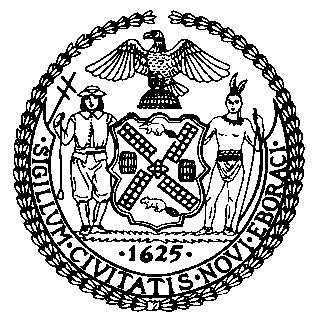 The Council of the City of New YorkFinance DivisionLatonia Mckinney, DirectorFiscal Impact StatementProposed Intro. No:  Int. 1397-ACommittee:  TransportationTitle: A local law to amend the administrative code of the city of New York, in relation to restoration requirements after the opening of a protected streetSponsors: Council Members Matteo, Chin, Greenfield, Rose, Salamanca and Ulrich (by request of the Staten Island Borough President)Effective FY18FY Succeeding Effective FY19Full Fiscal Impact FY19Revenues$0$0$0Expenditures$0$0$0Net$0$0$0